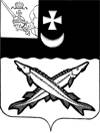 КОНТРОЛЬНО-СЧЕТНАЯ КОМИССИЯ БЕЛОЗЕРСКОГО МУНИЦИПАЛЬНОГО РАЙОНА161200, Вологодская область, г. Белозерск, ул. Фрунзе, д.35,оф.32тел. (81756)  2-32-54,  факс (81756) 2-32-54,   e-mail: krk@belozer.ruЗАКЛЮЧЕНИЕпо результатам экспертизы проекта решения Представительного Собрания округа «О внесении изменений в решение Представительного Собрания района от 09.12.2021 № 95 «О районном бюджете на 2022 год и плановый период 2023-2024 годов»от 23 декабря 2022 годаОснование для проведения экспертного заключения: Экспертиза проекта проведена на основании пункта 9.1 статьи 9 Положения о Контрольно-счетной комиссии Белозерского муниципального района, утвержденного решением Представительного Собрания Белозерского муниципального района от 18.01.2022 № 1, пункта 1.3 плана работы Контрольно-счетной комиссии Белозерского муниципального района на 2022 год.Предмет финансово-экономической экспертизы: проект решения Представительного Собрания округа о внесении изменений в решение Представительного Собрания района от 09.12.2021 № 95. Цель экспертизы: определение достоверности и обоснованности показателей вносимых изменений в решение Представительного Собрания района от 09.12.2021 № 95 «О районном бюджете на 2022 год и плановый период 2023 и 2024 годов».Сроки проведения: с 23.12.2022 по 23.12.2022.Для заключения  представлены следующие документы:проект решения Представительного Собрания округа «О внесении изменений в решение Представительного Собрания района от 09.12.2021 № 95 «О районном бюджете на 2022 год и плановый период 2023 и 2024 годов» с приложениями;пояснительная записка к проекту решения; копия листа согласования проекта с результатами согласования;приказы  Финансового управления района  о внесении  изменений и дополнений  в сводную бюджетную роспись районного бюджета от 09.12.2022 №158, от 12.12.2022 №165, от 14.12.2022 №171, от 20.12.2022 №173, от 22.12.2022 №179.Проектом решения Представительного Собрания округа «О внесении изменений и дополнений в решение Представительного Собрания района от 09.12.2021 № 95  предлагается  внести изменения в 11 приложений к районному бюджету из 13 утвержденных.В РЕЗУЛЬТАТЕ ЭКСПЕРТИЗЫ ПРОЕКТА РЕШЕНИЯ УСТАНОВЛЕНО:Проектом решения предлагается утвердить основные характеристики районного бюджета:на 2022 год:по доходам в сумме 751 169,2 тыс. рублей,  что  больше ранее утвержденного объема доходов на 1 261,4 тыс. рублей;по расходам в сумме 762 532,2 тыс. рублей, что больше ранее утвержденного объема расходов  на 1 261,4 тыс. рублей.дефицит районного бюджета на 2022 год без изменений в сумме 11 363,0 тыс. рублей.Величина дефицита составляет 11 363,0 тыс. рублей или 6,6% от объема доходов без учета безвозмездных поступлений.В соответствии с пунктом 3 статьи 92 Бюджетного кодекса РФ:
«...дефицит местного бюджета не должен превышать 10 % утвержденного общего
годового объема доходов местного бюджета без учета утвержденного объема безвозмездных
поступлений и (или) поступлений налоговых доходов по дополнительным нормативам
отчислений».Следовательно, величина дефицита районного бюджета на 2022 год
соответствует требованиям Бюджетного кодекса РФ.2. Проектом решения предлагается изложить пункт 19 в новой редакции, уточнив объем дотаций на поддержку мер по обеспечению сбалансированности бюджетов поселений на 2022 год в размере 45 258,7 тыс. рублей, что меньше ранее утвержденного объема  на 717,2 тыс. рублей.ПРОЕКТОМ РЕШЕНИЯ ПРЕДЛАГАЕТСЯ:1.Изложить приложение   1 «Источники внутреннего финансирования дефицита районного бюджета на 2022 год и плановый период 2023 и 2024 годов» к решению Представительного Собрания района от  09.12.2021  № 95  в новой редакции с учетом  изменения остатков средств на счетах по учету средств бюджета. Нарушений ст.92.1 Бюджетного Кодекса РФ «Дефицит бюджета субъекта Российской Федерации, дефицит местного бюджета» не установлено. Предусмотренные источники внутреннего финансирования соответствуют ст. 96 Бюджетного Кодекса РФ «Источники финансирования местного бюджета».2.Изложить приложение   2 «Объем доходов районного бюджета, формируемый за счет налоговых и неналоговых доходов, а также безвозмездных поступлений на 2022 год и плановый период 2023 и 2024 г.г. к решению Представительного Собрания района от  09.12.2021  № 95  в новой редакции с учетом следующих изменений:2.1.В соответствии с  проведенным анализом исполнения районного бюджета за истекший период текущего года  по налоговым и неналоговым доходам предлагается внести следующие поправки, а именно:Таблица № 1                                                                                                                                               тыс. рублей2.2. В связи с изменением фактической потребности в объемах межбюджетных трансфертов предлагается внести следующие поправки:Таблица № 2                                                                                                                                              тыс. рублейКонтрольно-счетная комиссия отмечает, что дополнительные соглашения  к соглашениям между органами местного самоуправления Белозерского муниципального района и администрациями поселений о передаче ряда полномочий по решению вопросов местного значения не представлены. 	3. Приложение 3 «Средства, передаваемые районному бюджету из бюджетов поселений на осуществление части полномочий по решению вопросов местного значения в соответствии с заключенными соглашениями на 2022 год»  к решению Представительного Собрания района от  09.12.2021 № 95  изложить  в новой редакции с учетом увеличения объема межбюджетных трансфертов на сумму фактической потребности.Предлагаемые изменения доходной части  бюджета  на 2022 год с увеличением на  1261,4 тыс. рублей за увеличения объема налоговых и неналоговых доходов и объема межбюджетных трансфертов являются обоснованными и влекут за собой внесение изменений в расходную часть бюджета. 4. Приложения 4,5,6 к решению Представительного Собрания района от 09.12.2021 № 95 изложить  в новой редакции.Проектом предлагается:увеличить объем расходов на 2022 год на сумму 1 261,4 тыс. рублей;произвести распределение и перераспределение бюджетных ассигнований в рамках утвержденного бюджета по отдельным показателям бюджетной классификации в разрезе ведомств, разделов и целевых статей, что не противоречит бюджетному законодательству.Предлагаемые изменения  в разрезе по  разделам, подразделам  выглядят следующим образом:Таблица № 3                                                                                                                                               тыс. рублейПроектом решения предлагается на 2022 год :увеличить объем расходов на 2 279,4  тыс. рублейпо разделу «Общегосударственные вопросы» на 2 279,4тыс. рублей;уменьшить объем расходов на 1 018,0 тыс. рублейпо разделу «Национальная безопасность и правоохранительная деятельность» на 19,2 тыс. рублей;по разделу «Национальная экономика» на 88,0 тыс. рублей;по разделу «Жилищно-коммунальное хозяйство» на 6,6 тыс. рублей;по разделу «Образование» на 108,4 тыс. рублей;по разделу «Социальная политика» на 75,1 тыс. рублей;по разделу «Физическая культура и спорт» на 3,5 тыс. рублей;по разделу Межбюджетные трансферты общего характера бюджетам бюджетной системы РФ» на 717,2 тыс. рублей.Предлагаемые изменения в разрезе главных распорядителей бюджетных средств в 2022 году  представлены в таблице:Таблица № 4                                                                                                                                             тыс. рублей5. Приложение 7 «Распределение средств, переданных районному бюджету из бюджета поселений на осуществление части полномочий по решению вопросов местного значения в соответствии с заключенными соглашениями на 2022» к решению Представительного Собрания района от 09.12.2021 №  95 изложить в новой редакции с учетом увеличения средств, переданных в районный бюджет из бюджетов поселений района  на 57,4 тыс. рублей.6. Приложение 8 к решению Представительного Собрания района от 09.12.2021 № 95 изложить в новой редакции. Проектом предусмотрен объем средств на реализацию муниципальных программ в 2022 году в сумме 748 348,1 тыс. рублей. Учтены перемещения, выполненные главными распорядителями бюджетных средств,  а также  перераспределения  бюджетных ассигнований в  разрезе по мероприятиям отдельных  муниципальных программ, что не противоречит   ст. 179 Бюджетного кодекса.Предлагаемые изменения на 2022 год:Таблица № 5                                                                                                                                               тыс. рублейПроект решения влечет за собой изменение объемов финансирования по 9 из 19 муниципальных программ, подлежащих реализации в 2022 году.В нарушение п.25 Порядка разработки, реализации и оценки эффективности муниципальных программ Белозерского района, утвержденного постановлением администрации района от 25.09.2020 № 387 проектом данного решения по 9 муниципальным программам, предусмотрено внесение изменений без внесения изменений в муниципальные программы.7.Приложение 9 «Объем доходов и распределение бюджетных ассигнований Дорожного фонда Белозерского муниципального района на 2022 год и плановый период 2023 и 2024 годов» изложить в новой редакции, перераспределив бюджетные ассигнования в сумме 100,0 тыс. рублей с мероприятий в сфере дорожного хозяйства на капитальный ремонт и ремонт автомобильных дорог местного значения в границах населенных пунктов, что не противоречит ст.179.4 Бюджетного Кодекса РФ. 8.Приложение 11 «Распределение дотаций на поддержку мер по обеспечению сбалансированности бюджетов поселений на 2022 год и плановый период 2023 и 2024 годов», сократив объем дотаций на 717,2 тыс. рублей.9. Приложение 13 «Объемы межбюджетных трансфертов, выделяемых на реализацию муниципальных программ Белозерского района  на 2022 год» к решению Представительного Собрания района от 09.12.2021 № 95   изложить в новой редакции, увеличив объем межбюджетных трансфертов сельскому поселению Антушевское на 100,0 тыс. рублей.Контрольно-счетная комиссия отмечает, что дополнительное  соглашение  к соглашению между администрацией  Белозерского муниципального района и администрацией поселения  не представлено. ВЫВОДЫ:1. В нарушение п.25 Порядка разработки, реализации и оценки эффективности муниципальных программ Белозерского района, утвержденного постановлением администрации района от 25.09.2020 № 387 проектом данного решения внесение изменений в объем бюджетных ассигнований по муниципальным программам предусмотрено без внесения изменений в программы.2. Не представлены в контрольно-счетную комиссию района дополнительные соглашения, подтверждающие  изменения объемов межбюджетных трансфертов. 3. Представленный  проект  решения Представительного Собрания округа о внесении изменений в решение Представительного Собрания района от 09.12.2021 № 95  не противоречит бюджетному законодательству и рекомендован к принятию с учетом предложений контрольно-счетной комиссии района и  утверждения правового акта о внесении изменений в муниципальные программы.  ПРЕДЛОЖЕНИЯ:	1.  В дальнейшем, совместно с проектами решений, представлять  в контрольно-счетную комиссию района утвержденные  правовые акты о внесении изменений в муниципальные программы (проекты муниципальных программ), а также дополнительные соглашения, заключаемые между органами местного самоуправления и администрациями поселений,  до принятия решений о внесении изменений в решение Представительного Собрания района от 09.12.2021 № 95.Председательконтрольно-счетной комиссии района                                                                            Н.С.ФредериксенКод доходаНаименование групп, подгрупп и статей  доходовСумма2022 год1231 00 00000 00 0000 000Налоговые и неналоговые доходы+1 204,01 01 02000 01 0000 110Налог на доходы физических лиц+ 1 575,01 05 00000 00 0000 000Налоги на совокупный доход-620,01 05 01000 01 0000 110Налог, взимаемый в связи с применением упрощенной системы налогообложения-620,01 08 00000 00 0000 000Государственная пошлина+220,01 11 00000 00 0000 000Доходы от использования имущества, находящегося в государственной и муниципальной собственности+30,01 12 00000 00 0000 000Платежи при использовании природными ресурсами-4,01 14 00000 00 0000 000Доходы от продажи материальных и нематериальных активов+20,01 16 00000 00 0000 000Штрафы, санкции, возмещение ущерба-17,0Код доходаНаименование групп, подгрупп и статей  доходовСумма2022 год1232 02 40014 05 0000 150Межбюджетные трансферты, передаваемые бюджетам муниципальных районов из бюджетов поселений на осуществление части полномочий по решению вопросов местного значения в соответствии с заключенными соглашениями+57,42 02 40014 05 1000 150сельское поселение Антушевское+4,12 02 40014 05 2000 150сельское поселение Артюшинское+4,92 02 40014 05 5000 150Городское поселение «Город Белозерск»+38,52 02 40014 05 7000 150Глушковское сельское поселение+2,32 02 40014 05 1100 150Куностьское сельское поселение+3,52 02 40014 05 1300 150Шольское сельское поселение+4,1РазделПодраздел2022 год2022 год2022 годРазделПодразделУтверждено решением от 09.12.2022 № 92Проект решенияОтклонения(+;-)Общегосударственные  вопросыв том числе:01112866,7115146,1+2279,4Функционирование высшего должностного лица субъекта Российской Федерации и  муниципального образования01022785,52724,6-60,9Функционирование   представительных органов муниципального образования01034967,05412,5+445,5Функционирование исполнительных органов муниципальных образований010425134,926913,4+1778,5Судебная система010527,527,50,0Обеспечение деятельности финансовых органов и органов финансового (финансово-бюджетного) надзора01069970,910218,3+247,4Обеспечение проведения выборов и референдумов01072830,12830,10,0Резервные фонды01110,00,00,0Другие общегосударственные вопросы011367150,867019,7-131,1Национальная  безопасность и правоохранительная деятельностьв том числе033201,13181,9-19,2Гражданская оборона03093078,13058,9-19,2Другие вопросы в области национальной безопасности и правоохранительной деятельности0314123,0123,00,0Национальная экономикав том числе:0483913,083825,0-88,0Транспорт04083554,03554,00,0Дорожное хозяйство (дорожные фонды)040968807,568807,50,0Другие вопросы в области национальной экономики041211551,511463,5-88,0Жилищно-коммунальное хозяйствов том числе:0588985,688979,0-6,6Жилищное хозяйство050180219,780219,3-0,4Коммунальное хозяйство05022028,62022,4-6,2Благоустройство0503253,8253,80,0Другие вопросы в области жилищно-коммунального хозяйства05056483,56483,50,0Охрана окружающей средыв том числе:067713,97713,90,0Охрана объектов растительного и животного мира и среды их обитания060312,912,90,0Другие вопросы в области охраны окружающей среды06057701,07701,00,0Образованиев том числе:07325579,9325471,5-108,4Дошкольное образование070193095,393120,2+24,9Общее образование0702203206,2203181,3-24,9Дополнительное образование детей070314996,714778,1-218,6Молодежная политика0707410,0410,00,0Другие вопросы в области образования070913871,713981,9+110,2Культура, кинематографияв том числе:0837820,537820,50,0Культура080137820,537820,50,0Здравоохранениев том числе:09198,2198,20,0Санитарно-эпидемиологическое благополучие0907198,2198,20,0Социальная политикав том числе:1014761,314686,2-75,1Пенсионное обеспечение10012325,52325,50,0Социальное обеспечение населения10037778,57703,4-75,1Охрана семьи и детства10043155,43155,40,0Другие вопросы в области социальной политики10061501,91501,90,0Физическая культура и спортв том числе:1134816,634813,1-3,5Физическая культура110134816,634813,1-3,5Межбюджетные трансферты общего характера бюджетам  бюджетной системы Российской Федерациив том числе:1451414,050696,8-717,2Дотации на выравнивание бюджетной обеспеченности субъектов РФ и муниципальных образований14015438,15438,10,0Иные дотации140245975,945258,7-717,2ВСЕГО РАСХОДОВ761270,8762532,2+1261,4НаименованиеГРБСУтверждено решением от 09.12.2022№ 92ПроектрешенияОтклонения(+;-)12345Администрация района027343485,1345010,3+1525,2Представительное  Собрание района0287770,08047,2+277,2Управление муниципального заказа района6601671,91681,9+10,0Финансовое  управление района66177933,077406,4-526,6Управление образования района663319165,0319056,6-108,4Управление имущественных отношений района6649273,89134,7-139,1Контрольно-счетная комиссия района6651687,11743,9+56,8Представительное  Собрание округа666284,9451,2+166,3Итого расходов761270,8762532,21261,4Наименование муниципальной программыКЦСРУтверждено решением от 09.12.2022№ 92Отклонения(+;-)ПроектрешенияОснования123456МП Адресная программа по переселению граждан из аварийного жилищного фонда, расположенного на территории муниципального образования «Белозерский муниципальный район» на 2019-2025 годы26 0 00 0000080219,7-0,480219,3Организация отдыха и занятости детей Белозерского муниципального района в каникулярное время на 2020-2025 годы27 0 00 00000550,00,0550,0Муниципальная программа основных направлений кадровой политики в Белозерском муниципальном районе на 2021-2025 годы28 0 00 00000572,2-2,0570,2Развитие физической культуры и спорта Белозерского муниципального района  на 2020-2025 годы29 0 00 0000034748,8-3,534745,3Развитие системы образования Белозерского муниципального района на 2021-2025 годы30 0 00 00000318548,0-108,4318439,6Развития туризма в Белозерском муниципальном районе «Белозерск - Былинный город» на 2021-2025 г.г.31 0 00 0000011087,60,011087,6Муниципальная программа охраны  окружающей среды и рационального использования природных ресурсов на 2021-2025 годы32 0 00 000007641,00,07641,0Управление муниципальными финансами Белозерского муниципального района на 2021-2025 годы33 0 00 0000077933,0-526,677406,4Развитие культуры Белозерского муниципального района на 2020- 2025 годы34 0 00 0000046857,50,046857,5Обеспечение профилактики правонарушений, безопасности населения на территории Белозерского муниципального района в 2021-2025 годах35 0 00 00000654,10,0654,1Молодежь Белозерья на 2020-2025 годы36 0 00 000001202,1-75,11127,0Формирование законопослушного поведения участников дорожного движения в Белозерском муниципальном районе на 2021-2025 годы37 0 00 00000130,00,0130,0Экономическое развитие  Белозерского муниципального района на 2021-2025 годы38 0 00 00000463,9-88,0375,9Формирование современной городской среды на территории Белозерского муниципального района на 2019-2022 годы46 0 00 00000253,80,0253,8Развитие и совершенствование  сети  автомобильных дорог общего пользования муниципального значения Белозерского района на 2022-2025 годы47 0 00 0000068807,50,068807,5Управление  и распоряжением  муниципальным имуществом Белозерского муниципального района на 2020-2025 годы48 0 00 000009273,8-139,19134,7Обеспечение деятельности администрации Белозерского муниципального района и подведомственных учреждений на 2021-2025 годы50 0 00 0000088611,0+1692,290303,2Формирование современной городской среды на территории Белозерского муниципального районана 2023-2025 годы51 0 00 000000,00,00,0Поддержка социально ориентированных некоммерческих организаций в Белозерском муниципальном районе на 2022-2025 годы52 0 00 0000045,00,045,0747599,0+749,1748348,1